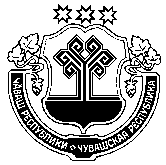 В соответствии со ст. 39.11, 39.12 Земельного кодекса Российской Федерации от 25.10.2001 № 136-ФЗ, Федеральным законом от 06 октября 2003 года № 131-ФЗ «Об общих принципах организации местного самоуправления в Российской Федерации», Постановлением Правительства  Российской Федерации от 10.09.2012 № 909 «Об определении официального сайта Российской Федерации в информационно-телекоммуникационной сети «Интернет» для размещения информации о проведении торгов и внесении изменений в некоторые акты Правительства Российской Федерации», администрация Ильинского сельского поселения Моргаушского района Чувашской Республики п о с т а н о в л я е т :Администрации Ильинского сельского поселения Моргаушского района Чувашской Республики подготовить необходимую документацию для проведения открытого аукциона по сдаче в аренду земельных участков из категории «земли сельскохозяйственного назначения»:– лот № 1 - 21:17:031001:1551, расположенный по адресу: Чувашская Республика - Чувашия, р-н Моргаушский, с/пос. Ильинское,  вид разрешенного использования: сельскохозяйственное использование, общей площадью 31052 кв.м., находящийся в собственности муниципального образования – Ильинское сельское поселение Моргаушского района Чувашской Республики, вид права: собственность, что подтверждается выпиской из единого государственного реестра недвижимости об основных характеристиках и зарегистрированных правах на объект недвижимости, удовлетворяющая проведенную государственную регистрацию прав от 27.02.2020 г., о чем в Едином государственном реестре прав на недвижимое имущество и сделок с ним «27» февраля 2020 года сделана запись регистрации № 21:17:031001:1551-21/050/2020-1.– лот № 2 – 21:17:031001:1549, расположенный по адресу: Чувашская Республика - Чувашия, р-н Моргаушский, с/пос. Ильинское,  вид разрешенного использования: сельскохозяйственное использование, общей площадью 31161 кв.м., находящийся в собственности муниципального образования – Ильинское сельское поселение Моргаушского района Чувашской Республики, вид права: собственность, что подтверждается выпиской из единого государственного реестра недвижимости об основных характеристиках и зарегистрированных правах на объект недвижимости, удовлетворяющая проведенную государственную регистрацию прав от 29.01.2020 г., о чем в Едином государственном реестре прав на недвижимое имущество и сделок с ним «29» января 2020 года сделана запись регистрации № 21:17:031001:1549-21/050/2020-1.; – лот №  3 - 21:17:031001:1548, расположенный по адресу: Чувашская Республика - Чувашия, р-н Моргаушский, с/пос. Ильинское, вид разрешенного использования: сельскохозяйственное использование, общей площадью 12896 кв.м., находящийся в собственности муниципального образования – Ильинское сельское поселение Моргаушского района Чувашской Республики, вид права: собственность, что подтверждается выпиской из единого государственного реестра недвижимости об основных характеристиках и зарегистрированных правах на объект недвижимости, удовлетворяющая проведенную государственную регистрацию прав от 29.01.2020 г., о чем в Едином государственном реестре прав на недвижимое имущество и сделок с ним «29» января 2020 года сделана запись регистрации № 21:17:031001:1548-21/050/2020-1.– лот №  4 - 21:17:031001:1547, расположенный по адресу: Чувашская Республика - Чувашия, р-н Моргаушский, с/пос. Ильинское, вид разрешенного использования: сельскохозяйственное использование, общей площадью 26739 кв.м., находящийся в собственности муниципального образования – Ильинское сельское поселение Моргаушского района Чувашской Республики, вид права: собственность, что подтверждается выпиской из единого государственного реестра недвижимости об основных характеристиках и зарегистрированных правах на объект недвижимости, удовлетворяющая проведенную государственную регистрацию прав от 29.01.2020 г., о чем в Едином государственном реестре прав на недвижимое имущество и сделок с ним «29» января 2020 года сделана запись регистрации № 21:17:031001:1547-21/050/2020-1.– лот №  5 - 21:17:031001:1542, расположенный по адресу: Чувашская Республика - Чувашия, р-н Моргаушский, с/пос. Ильинское, вид разрешенного использования: для ведения сельскохозяйственного производства, общей площадью 69752 кв.м., находящийся в собственности муниципального образования – Ильинское сельское поселение Моргаушского района Чувашской Республики, вид права: собственность, что подтверждается выпиской из единого государственного реестра недвижимости об основных характеристиках и зарегистрированных правах на объект недвижимости, удовлетворяющая проведенную государственную регистрацию прав от 16.04.2019 г., о чем в Едином государственном реестре прав на недвижимое имущество и сделок с ним «26» декабря 2019 года сделана запись регистрации № 21:17:031001:1542-21/050/2019-1.– лот №  6 - 21:17:061901:1448, расположенный по адресу: Чувашская Республика - Чувашия, р-н Моргаушский, с/пос. Ильинское, вид разрешенного использования: сельскохозяйственное использование, общей площадью 18173 кв.м., находящийся в собственности муниципального образования – Ильинское сельское поселение Моргаушского района Чувашской Республики, вид права: собственность, что подтверждается выпиской из единого государственного реестра недвижимости об основных характеристиках и зарегистрированных правах на объект недвижимости, удовлетворяющая проведенную государственную регистрацию прав от 26.02.2020 г., о чем в Едином государственном реестре прав на недвижимое имущество и сделок с ним «26» февраля 2020 года сделана запись регистрации № 21:17:061901:1448-21/050/2020-1.– лот №  7 - 21:17:061901:1447, расположенный по адресу: Чувашская Республика - Чувашия, р-н Моргаушский, с/пос. Ильинское, вид разрешенного использования: для ведения сельскохозяйственного производства, общей площадью 106627 кв.м., находящийся в собственности муниципального образования – Ильинское сельское поселение Моргаушского района Чувашской Республики, вид права: собственность, что подтверждается выпиской из единого государственного реестра недвижимости об основных характеристиках и зарегистрированных правах на объект недвижимости, удовлетворяющая проведенную государственную регистрацию прав от 16.04.2020 г., о чем в Едином государственном реестре прав на недвижимое имущество и сделок с ним «03» февраля 2020 года сделана запись регистрации № 21:17:061901:1447-21/050/2020-1.Установить начальную цену земельных участков (на основании отчетов независимых оценщиков) и в соответствии с п.17 ст. 39.11 Земельного кодекса РФ:по лоту № 1 в размере 1 801 (одна тысяча восемьсот один) рубль 00 копеек (срок аренды установить на  49 лет 0 месяцев);Сумма задатка – 100 % от начальной (стартовой аукционной) цены участка 1 801 (одна тысяча восемьсот один)  рубль 00 копеек.Шаг аукциона – 3 % от начальной (стартовой аукционной) цены участка (54 рубля 03 копейки).Конечная цена аукциона: определяется как максимальная цена годовой арендной платы за земельный участок.по лоту № 2 в размере 1 807 (одна тысяча восемьсот семь) рублей 00 копеек (срок аренды установить на  49 лет 0 месяцев);Сумма задатка – 100 % от начальной (стартовой аукционной) цены участка 1 807 (одна тысяча восемьсот семь) рубля 00 копеек. Шаг аукциона – 3 % от начальной (стартовой аукционной) цены участка (54 рубля 21 копейка)Конечная цена аукциона: определяется как максимальная цена годовой арендной платы за земельный участок.по лоту № 3 в размере 748 (семьсот сорок восемь) рублей  00 копеек. Сумма задатка – 100 % от начальной (стартовой аукционной) цены участка 748 (семьсот сорок восемь)  рублей  00 копеек.Шаг аукциона – 3 % от начальной (стартовой аукционной) цены участка (22 рубля 44 копейки)Конечная цена аукциона: определяется как наибольший размер ежегодной арендной платы за земельный участок.по лоту № 4 в размере 1 551 (одна тысяча пятьсот пятьдесят один) рубль  00 копеек. Сумма задатка – 100 % от начальной (стартовой аукционной) цены участка 1 551 (одна тысяча пятьсот пятьдесят один)   рублей  00 копеек.Шаг аукциона – 3 % от начальной (стартовой аукционной) цены участка (46 рублей 53 копейки)Конечная цена аукциона: определяется как наибольший размер ежегодной арендной платы за земельный участок.по лоту № 5 в размере 4 046 (четыре тысячи сорок шесть) рублей  00 копеек. Сумма задатка – 100 % от начальной (стартовой аукционной) цены участка 4 046 (четыре тысячи сорок шесть) рублей  00 копеек.Шаг аукциона – 3 % от начальной (стартовой аукционной) цены участка (121 рубль 38 копеек)Конечная цена аукциона: определяется как наибольший размер ежегодной арендной платы за земельный участок.по лоту № 6 в размере 1 054 (одна тысяча пятьдесят четыре) рубля  00 копеек. Сумма задатка – 100 % от начальной (стартовой аукционной) цены участка 1 054 (одна тысяча пятьдесят четыре) рублей  00 копеек.Шаг аукциона – 3 % от начальной (стартовой аукционной) цены участка (31 рубль 62 копейки)Конечная цена аукциона: определяется как наибольший размер ежегодной арендной платы за земельный участок.по лоту № 7 в размере 6 184 (шесть тысяч сто восемьдесят четыре) рубля  00 копеек. Сумма задатка – 100 % от начальной (стартовой аукционной) цены участка 6 184 (шесть тысяч сто восемьдесят четыре) рублей  00 копеек.Шаг аукциона – 3 % от начальной (стартовой аукционной) цены участка (185 рублей 52 копейки)Конечная цена аукциона: определяется как наибольший размер ежегодной арендной платы за земельный участок.Утвердить документацию на проведение аукциона на право заключения договора аренды земельного участка (Приложения №№ 1, 2, 3, 4).Форма проведения аукциона – открытый аукцион. Победителем аукциона признается лицо, предложившее в ходе аукциона наибольший размер ежегодной арендной платы за земельный участок.Объявление о проведении открытого аукциона разместить в периодическом печатном издании «Вестник Ильинского сельского поселения Моргаушского района Чувашской Республики», на официальном сайте Российской Федерации в информационно-телекоммуникационной сети Интернет (далее официальный сайт) www.torgi.gov.ru, на сайте администрации Ильинского сельского поселения Моргаушского района Чувашской Республики в разделе объявления http://gov.cap.ru/Declarations.aspx?gov_id=421.Создать комиссию по проведению открытого аукциона в следующем составе:– Соколова М.В. – глава Ильинского сельского поселения Моргаушского района Чувашской Республики, председатель комиссии;– Валежникова О.А. –  начальник отдела имущественных и земельных отношений администрации Моргаушского района Чувашской Республики,  секретарь комиссии;Члены комиссии:– Березина М.А.  – главный специалист-эксперт администрации Ильинского сельского поселения Моргаушского района Чувашской Республики:- Белова Т.Б. – специалист-эксперт администрации Ильинского сельского поселения Моргаушского района Чувашской Республики;- Новикова Э.Л. – главный специалист-эксперт отдела имущественных и земельных отношений администрации Моргаушского района Чувашской Республики (по согласованию).Контроль за исполнением данного постановления оставляю за собой.Глава Ильинского сельского поселения    Моргаушского района Чувашской Республики                                                        М.В. Соколова   АУКЦИОННАЯ ДОКУМЕНТАЦИЯ ОТКРЫТОГО АУКЦИОНААдминистрация Ильинского сельского поселения Моргаушского района Чувашской Республики объявляет о проведении открытого аукциона по предоставлению в аренду земельных участков.1. Общие положения.Основание проведения аукциона: постановление администрации Ильинского сельского поселения Моргаушского района Чувашской Республики от.27.04.2020 № 23Организатор аукциона: Администрация Ильинского сельского поселения Моргаушского района Чувашской Республики, юридический адрес: 429551, Чувашская Республика, Моргаушский район, д. Тренькино, ул. Новая, дом 5.Форма аукциона: открытый аукцион.Порядок определения победителя аукциона: победителем аукциона признается лицо, предложившее в ходе аукциона наибольший размер ежегодной арендной платы за земельный участок.Форма подачи предложений о цене: открыто в ходе аукциона.Дата начала приема заявок на участие в аукционе: 29 апреля 2020 годаДата окончания приема заявок: 29 мая 2020 годаВремя и место приема заявок на участие в аукционе: по рабочим дням с 08.00 до 12.00 и с 13.00 до 17.00 часов по адресу: Чувашская Республика, Моргаушский район, д. Тренькино, ул. Новая, дом 5. (здание администрации).Дата, время и место определения участников аукциона: 03 июня 2020 года в 15.00 часов по адресу: Чувашская Республика, Моргаушский район, с. Моргауши, ул. Мира, д. 6, каб. 313.Дата, время и место проведения и подведения итогов аукциона: 05 июня 2020 года в 10.00 часов по адресу: Чувашская Республика, Моргаушский район, с. Моргауши, ул. Мира, д. 6 (каб. 312 или малый зал администрации Моргаушского района Чувашской Республики).Срок аренды земельных участков: 49 (сорок девять) лет:Сведения о выставляемых земельных участках в аренду:Лот № 1 – земельный участок из категории «земли сельскохозяйственного назначения» с кадастровым номером 21:17:031001:1551, расположенный по адресу: Чувашская Республика - Чувашия, р-н Моргаушский, с/пос. Ильинское, вид разрешенного использования: сельскохозяйственное использование, общей площадью 31052 кв.м.Ограничений (обременений) на земельный участок не имеется.Начальная (стартовая аукционная) цена участка – 1 801 (одна тысяча восемьсот один) рубль 00 копеек рубль 00 копеек (срок аренды установить на  49 лет 0 месяцев);Сумма задатка – 100 % от начальной (стартовой аукционной) цены участка 1 801 (одна тысяча восемьсот один) рубль 00 копеек.Шаг аукциона – 3 % от начальной (стартовой аукционной) цены участка (54 рубля 03 копейки).Конечная цена аукциона: определяется как максимальная цена годовой арендной платы за земельный участок.Лот № 2 – земельный участок из категории «земли сельскохозяйственного назначения» с кадастровым номером 21:17:031001:1549, расположенный по адресу: Чувашская Республика - Чувашия, р-н Моргаушский, с/пос. Ильинское, вид разрешенного использования: сельскохозяйственное использование, общей площадью 31161 кв.м.Ограничений (обременений) на земельный участок не имеется.Начальная (стартовая аукционная) цена участка – 1 807 (одна тысяча восемьсот семь)  рублей 00 копеек (срок аренды установить на  49 лет 0 месяцев);Сумма задатка – 100 % от начальной (стартовой аукционной) цены участка 1 807 (одна тысяча восемьсот семь) рублей 00 копеек. Шаг аукциона – 3 % от начальной (стартовой аукционной) цены участка (54 рубля 21 копейка)Конечная цена аукциона: определяется как максимальная цена годовой арендной платы за земельный участок.Лот № 3 – земельный участок из категории «земли сельскохозяйственного назначения» с кадастровым номером 21:17:031001:1548, расположенный по адресу: Чувашская Республика - Чувашия, р-н Моргаушский, с/пос. Ильинское, вид разрешенного использования: сельскохозяйственное использование, общей площадью 12896 кв.м.Ограничений (обременений) на земельный участок не имеется.Начальная (стартовая аукционная) цена участка – 748 (семьсот сорок восемь) рублей  00 копеек. Сумма задатка – 100 % от начальной (стартовой аукционной) цены участка 748 (семьсот сорок восемь) рублей  00 копеек.Шаг аукциона – 3 % от начальной (стартовой аукционной) цены участка (22 рубля 44 копейки)Конечная цена аукциона: определяется как наибольший размер ежегодной арендной платы за земельный участок.Лот № 4 – земельный участок из категории «земли сельскохозяйственного назначения» с кадастровым номером 21:17:031001:1547, расположенный по адресу: Чувашская Республика - Чувашия, р-н Моргаушский, с/пос. Ильинское, вид разрешенного использования: сельскохозяйственное использование, общей площадью 26739 кв.м.Ограничений (обременений) на земельный участок не имеется.Начальная (стартовая аукционная) цена участка – 1 551 (одна тысяча пятьсот пятьдесят один) рубль  00 копеек. Сумма задатка – 100 % от начальной (стартовой аукционной) цены участка 1 551 (одна тысяча пятьсот пятьдесят один) рубль  00 копеек Шаг аукциона – 3 % от начальной (стартовой аукционной) цены участка (46 рублей 53 копейки) Конечная цена аукциона: определяется как наибольший размер ежегодной арендной платы за земельный участок.Лот № 5 – земельный участок из категории «земли сельскохозяйственного назначения» с кадастровым номером 21:17:031001:1542, расположенный по адресу: Чувашская Республика - Чувашия, р-н Моргаушский, с/пос. Ильинское, вид разрешенного использования: для ведения сельскохозяйственного производства, общей площадью 69752 кв.м.Ограничений (обременений) на земельный участок не имеется.Начальная (стартовая аукционная) цена участка – 4 046 (четыре тысячи сорок шесть) рублей  00 копеек. Сумма задатка – 100 % от начальной (стартовой аукционной) цены участка 4 046 (четыре тысячи сорок шесть) рублей  00 копеек.Шаг аукциона – 3 % от начальной (стартовой аукционной) цены участка (121 рубль 38 копеек) Конечная цена аукциона: определяется как наибольший размер ежегодной арендной платы за земельный участок.Лот № 6 – земельный участок из категории «земли сельскохозяйственного назначения» с кадастровым номером 21:17:061901:1448, расположенный по адресу: Чувашская Республика - Чувашия, р-н Моргаушский, с/пос. Ильинское, вид разрешенного использования: сельскохозяйственное использование, общей площадью 18173 кв.м.Ограничений (обременений) на земельный участок не имеется.Начальная (стартовая аукционная) цена участка – 1 054 (одна тысяча пятьдесят четыре)  рубля  00 копеек. Сумма задатка – 100 % от начальной (стартовой аукционной) цены участка 1 054 (одна тысяча пятьдесят четыре)  рубля  00 копеек.Шаг аукциона – 3 % от начальной (стартовой аукционной) цены участка (31 рубль 62 копейки) Конечная цена аукциона: определяется как наибольший размер ежегодной арендной платы за земельный участок.Лот № 7 – земельный участок из категории «земли сельскохозяйственного назначения» с кадастровым номером 21:17:061901:1447, расположенный по адресу: Чувашская Республика - Чувашия, р-н Моргаушский, с/пос. Ильинское, вид разрешенного использования: для ведения сельскохозяйственного производства, общей площадью 106627 кв.м.Ограничений (обременений) на земельный участок не имеется.Начальная (стартовая аукционная) цена участка – 6 184 (шесть тысяч сто восемьдесят четыре)   рублей  00 копеек. Сумма задатка – 100 % от начальной (стартовой аукционной) цены участка 6 184 (шесть тысяч сто восемьдесят четыре) рублей  00 копеек.Шаг аукциона – 3 % от начальной (стартовой аукционной) цены участка (185 рублей 52 копейки) Конечная цена аукциона: определяется как наибольший размер ежегодной арендной платы за земельный участок.2. Извещение о проведении аукциона и порядок предоставления документации об аукционе.2.1. Извещение о проведении аукциона размещается в периодическом печатном издании «Вестник Ильинского сельского поселения Моргаушского района Чувашской Республики», на официальном сайте в сети Интернет www.torgi.gov.ru., в разделе «Объявления» на официальном сайте администрации Ильинского сельского поселения Моргаушского района Чувашской Республики http://gov.cap.ru/Declarations.aspx?gov_id=421 . Одновременно  размещается документация об аукционе, которая доступна без взимания платы. 2.2. Уполномоченный орган принимает решение об отказе в проведении аукциона в случае выявления обстоятельств, предусмотренных пунктом 8 статьи 39.11 Земельного кодекса Российской Федерации. Извещение об отказе в проведении аукциона размещается на официальном сайте организатором аукциона в течение трех дней со дня принятия данного решения. Организатор аукциона в течение трех дней со дня принятия решения об отказе в проведении аукциона обязан известить участников аукциона об отказе в проведении аукциона и возвратить его участникам внесенные задатки.3. Порядок подачи заявок на участие в аукционе.3.1. Для участия в аукционе заявители представляют в установленный в извещении о проведении аукциона срок следующие документы:1) заявка на участие в аукционе по установленной в извещении о проведении аукциона форме с указанием банковских реквизитов счета для возврата задатка;2) копии документов, удостоверяющих личность заявителя (для граждан);3) надлежащим образом заверенный перевод на русский язык документов о государственной регистрации юридического лица в соответствии с законодательством иностранного государства в случае, если заявителем является иностранное юридическое лицо;4) документы, подтверждающие внесение задатка.3.2. Представление документов, подтверждающих внесение задатка, признается заключением соглашения о задатке.3.3. Организатор аукциона не вправе требовать представление иных документов, за исключением документов, указанных в пункте 3.1. Организатор аукциона в отношении заявителей - юридических лиц и индивидуальных предпринимателей запрашивает сведения о заявителе, содержащиеся соответственно в едином государственном реестре юридических лиц и едином государственном реестре индивидуальных предпринимателей, с использованием единой системы межведомственного электронного взаимодействия в федеральном органе исполнительной власти, осуществляющем государственную регистрацию юридических лиц, физических лиц в качестве индивидуальных предпринимателей.3.4. Прием документов прекращается не ранее чем за пять дней до дня проведения аукциона по продаже земельного участка, находящегося в государственной или муниципальной собственности, либо аукциона на право заключения договора аренды земельного участка, находящегося в государственной или муниципальной собственности.3.5. Заявитель вправе подать только одну заявку на участие в аукционе.3.6. Один заявитель вправе подать только одну заявку на участие в аукционе.3.7. Заявка на участие в аукционе, поступившая по истечении срока приема заявок, возвращается заявителю в день ее поступления.3.8. Окончательный срок представления заявок на участие в аукционе – 29 мая 2020 года, 17 часов 00 минут.3.9. Заявитель имеет право отозвать принятую организатором аукциона заявку на участие в аукционе до дня окончания срока приема заявок, уведомив об этом в письменной форме организатора аукциона. Организатор аукциона обязан возвратить заявителю внесенный им задаток в течение трех рабочих дней со дня поступления уведомления об отзыве заявки. В случае отзыва заявки заявителем позднее дня окончания срока приема заявок задаток возвращается в порядке, установленном для участников аукциона.3.10. В случае если по окончании срока подачи заявок на участие в аукционе подана только одна заявка на участие в аукционе или не подано ни одной заявки на участие в аукционе, аукцион признается несостоявшимся. Если единственная заявка на участие в аукционе и заявитель, подавший указанную заявку, соответствуют всем требованиям и указанным в извещении о проведении аукциона условиям аукциона, уполномоченный орган в течение десяти дней со дня рассмотрения указанной заявки обязан направить заявителю три экземпляра подписанного проекта договора купли-продажи или проекта договора аренды земельного участка. При этом договор купли-продажи земельного участка заключается по начальной цене предмета аукциона, а размер ежегодной арендной платы или размер первого арендного платежа по договору аренды земельного участка определяется в размере, равном начальной цене предмета аукциона.4. Порядок внесения задатка и его возврата.4.1. Получатель: УФК по ЧР (Администрация Ильинского сельского поселения Моргаушского района, л/с 05153002150) ИНН 2112389445 КПП 211201001 ОКТМО 97632425 р/с 40302810997063000123. Банк получателя: отделение – НБ ЧР г.Чебоксары, БИК 049706001. В графе «Назначение платежа» необходимо указать: «Задаток на участие в аукционе». Документ, подтверждающий перечисление задатка, представляется заявителем одновременно с заявкой на участие в аукционе. Представление документов, подтверждающих внесение задатка, признается заключением соглашения о задатке. 	4.2. Исполнение обязанности по внесению суммы задатка третьими лицами не допускается. Внесение суммы задатка третьими лицами не является оплатой задатка. 	4.3. Документом, подтверждающим внесение задатка на счет, указанный в извещении, является платежный документ с отметкой банка плательщика об исполнении для подтверждения перечисления заявителем установленного задатка в счет обеспечения оплаты приобретаемого на аукционе права на заключение договора аренды (копия).	4.4. В случае не поступления задатка в установленный срок в полном объеме на вышеуказанный счет получателя, обязательства заявителя по внесению задатка считаются невыполненными и заявитель к участию в аукционе не допускается.	4.5. Возврат задатков заявителям, не допущенным к участию в аукционе, осуществляется в течение 3 (трех) рабочих дней с даты подписания протокола рассмотрения заявок.	4.6. Задаток, внесенный лицом, признанным победителем аукциона, задаток, внесенный иным лицом, с которым заключается договор купли-продажи или договор аренды земельного участка, засчитываются в счет продажи земельного участка либо арендной платы за него. Задатки, внесенные этими лицами, не заключившими в установленном порядке договор купли-продажи земельного участка, находящегося в государственной или муниципальной собственности, либо договор аренды земельного участка, находящегося в государственной или муниципальной собственности вследствие уклонения от заключения указанных договоров, не возвращаются. 	4.7. Возврат задатков участникам, не выигравшим аукцион, осуществляется не позднее 3 (трех) рабочих дней со дня подписания протокола о результатах аукциона.   4.8. Задаток должен поступить на счет администрации Ильинского сельского поселения Моргаушского района не позднее 29.05.2020 г.5. Регламент проведения аукциона.		5.1. Заявители, признанные участниками аукциона, проходят процедуру регистрации участников аукциона в день проведения аукциона в течение 1 (Одного) часа до начала проведения аукциона, указанного в извещении. Для регистрации участник (представитель участника) аукциона обязан иметь при себе документ, удостоверяющий личность (паспорт). Представитель участника аукциона должен иметь удостоверенную в установленном порядке  доверенность (оригинал) на право представлять интересы участника.		1) участникам аукциона выдаются пронумерованные карточки участника аукциона (далее – карточки);		2) за 10 минут до начала проведения аукциона, указанного в извещении, в зал проведения аукциона допускаются только зарегистрированные участники (представители участника) аукциона, советники участника (представителя участника) аукциона, прошедшие процедуру регистрации, а также аккредитованные представители средств массовой информации и общественных организаций. Посторонние лица в зал проведения аукциона не допускаются;		3) аукцион начинается с объявления председателем Аукционной комиссии, или секретарем аукционной комиссии об открытии аукциона и представления аукциониста для ведения аукциона;		4) аукционистом оглашаются номер (наименование) лота, его краткая характеристика, начальная цена и «шаг аукциона», а также номера карточек участников аукциона по данному лоту;		5) после оглашения аукционистом начальной цены аукциона, увеличенной в соответствии с «шагом аукциона», участникам аукциона предлагается заявить эту цену путем поднятия карточек;		6) каждая последующая цена, превышающая предыдущую цену на «шаг аукциона», заявляется участниками аукциона путем поднятия карточек;		7) аукционист объявляет номер карточки участника аукциона, который первым поднял карточку после объявления аукционистом начальной цены аукциона, увеличенной в соответствии с «шагом аукциона», последней цены аукциона, увеличенной в соответствии с «шагом аукциона» или последней цены аукциона, заявленной участником аукциона;		8) аукцион считается завершенным, если после троекратного объявления аукционистом последнего предложения о цене аукциона ни один участник аукциона не поднял карточку. В этом случае аукционист объявляет об окончании проведения аукциона, последнее предложение о цене аукциона, номер карточки победителя аукциона.		9) победителем аукциона признается участник, номер карточки которого и заявленная цена были названы аукционистом последними;		10) если после троекратного объявления начальной цены лота, увеличенной в соответствии с «шагом аукциона», ни один из участников не поднял карточку, аукцион по данному лоту объявляется аукционистом завершенным. 5.2. Во время проведения аукциона его участникам запрещено покидать зал проведения аукциона, передвигаться по залу проведения аукциона, осуществлять действия препятствующие проведению аукциона аукционистом, общаться с другими участниками торгов и разговаривать по мобильному телефону, осуществлять видео или фотосъемку без уведомления аукциониста или члена Аукционной комиссии.5.3. Участники, нарушившие данный порядок, и получившие  предупреждение от аукциониста или члена Аукционной комиссии снимаются с аукциона по данному объекту и покидают зал проведения аукциона.5.4. Решение о снятии участника аукциона за нарушение порядка проведения аукциона, отражается в Протоколе хода аукциона.6. Порядок рассмотрения заявок на участие в аукционе.6.1. Рассмотрение заявок на участие в аукционе на предмет соответствия требованиям, установленным документацией об аукционе, состоится на заседании Комиссии – 03 июня 2020 года в 15 часов 00 минут по адресу: Чувашская Республика, Моргаушский район, с.Моргауши, ул.Мира, д.6, каб.313. На основании результатов рассмотрения заявок на участие в аукционе принимается решение о допуске к участию в аукционе заявителя и о признании заявителя участником аукциона или об отказе в допуске такого заявителя к участию в аукционе. Организатор аукциона ведет протокол рассмотрения заявок на участие в аукционе, который должен содержать сведения о заявителях, допущенных к участию в аукционе и признанных участниками аукциона, датах подачи заявок, внесенных задатках, а также сведения о заявителях, не допущенных к участию в аукционе, с указанием причин отказа в допуске к участию в нем. Заявитель, признанный участником аукциона, становится участником аукциона с даты подписания организатором аукциона протокола рассмотрения заявок. Протокол рассмотрения заявок на участие в аукционе подписывается организатором аукциона не позднее чем в течение одного дня со дня их рассмотрения и размещается на официальном сайте не позднее чем на следующий день после дня подписания протокола. Заявителям, признанным участниками аукциона, и заявителям, не допущенным к участию в аукционе, организатор аукциона направляет уведомления о принятых в отношении них решениях не позднее дня, следующего после дня подписания протокола, указанного в пункте 9 статьи 39.12. Земельного кодекса Российской Федерации. В случае, если на основании результатов рассмотрения заявок на участие в аукционе принято решение об отказе в допуске к участию в аукционе всех заявителей или о допуске к участию в аукционе и признании участником аукциона только одного заявителя, аукцион признается несостоявшимся.6.2. Заявитель не допускается к участию в аукционе в следующих случаях:1) непредставление необходимых для участия в аукционе документов или представление недостоверных сведений;2) непоступление задатка на дату рассмотрения заявок на участие в аукционе;3) подача заявки на участие в аукционе лицом, которое в соответствии с Земельным Кодексом Российской Федерации и другими федеральными законами не имеет права быть участником конкретного аукциона, покупателем земельного участка или приобрести земельный участок в аренду;4) наличие сведений о заявителе, об учредителях (участниках), о членах коллегиальных исполнительных органов заявителя, лицах, исполняющих функции единоличного исполнительного органа заявителя, являющегося юридическим лицом, в предусмотренном реестре недобросовестных участников аукциона.6.3. Результаты аукциона оформляются протоколом, который составляет организатор аукциона. Протокол о результатах аукциона составляется в двух экземплярах, один из которых передается победителю аукциона, а второй остается у организатора аукциона. В протоколе указываются:1) сведения о месте, дате и времени проведения аукциона;2) предмет аукциона, в том числе сведения о местоположении и площади земельного участка;3) сведения об участниках аукциона, о начальной цене предмета аукциона, последнем и предпоследнем предложениях о цене предмета аукциона;4) наименование и место нахождения (для юридического лица), фамилия, имя и (при наличии) отчество, место жительства (для гражданина) победителя аукциона и иного участника аукциона, который сделал предпоследнее предложение о цене предмета аукциона;5) сведения о последнем предложении о цене предмета аукциона (цена приобретаемого в собственность земельного участка, размер ежегодной арендной платы или размер первого арендного платежа).6.4. Протокол о результатах аукциона размещается на официальном сайте в течение одного рабочего дня со дня подписания данного протокола.6.5. Победителем аукциона признается участник аукциона, предложивший наибольшую цену за земельный участок или наибольший размер ежегодной арендной платы за земельный участок.7. Заключение договора по результатам аукциона.7.1. Уполномоченный орган направляет победителю аукциона или единственному принявшему участие в аукционе его участнику три экземпляра подписанного проекта договора купли-продажи или проекта договора аренды земельного участка в десятидневный срок со дня составления протокола о результатах аукциона. При этом договор купли-продажи земельного участка заключается по цене, предложенной победителем аукциона, или в случае заключения указанного договора с единственным принявшим участие в аукционе его участником по начальной цене предмета аукциона, а размер ежегодной арендной платы или размер первого арендного платежа по договору аренды земельного участка определяется в размере, предложенном победителем аукциона, или в случае заключения указанного договора с единственным принявшим участие в аукционе его участником устанавливается в размере, равном начальной цене предмета аукциона. Не допускается заключение указанных договоров ранее чем через десять дней со дня размещения информации о результатах аукциона на официальном сайте.7.2. Задаток, внесенный лицом, признанным победителем аукциона, задаток, внесенный иным лицом, с которым договор купли-продажи или договор аренды земельного участка заключается в соответствии с пунктом 13, 14 или 20 статьи 39.12. Земельного кодекса Российской Федерации, засчитываются в оплату приобретаемого земельного участка или в счет арендной платы за него. Задатки, внесенные этими лицами, не заключившими в установленном настоящей статьей порядке договора купли-продажи или договора аренды земельного участка вследствие уклонения от заключения указанных договоров, не возвращаются.7.3. Победитель аукциона обязан оплатить размер купли-продажи или размер годовой арендной платы земельного участка в течение 30 дней со дня подведения итогов аукциона.7.4. В случае, если в течение тридцати дней со дня направления победителю или единственному участнику аукциона проекта договора аренды или купли-продажи земельного участка, этот участник не представил Организатору аукциона подписанные им договоры, организатор аукциона вправе объявить о проведении повторного аукциона или распорядиться земельным участком иным образом в соответствии действующим законодательством. Задатки, внесенные этими лицами, не заключившими в установленном  порядке договора аренды или купли-продажи земельного участка вследствие уклонения от заключения указанных договоров, не возвращаются.8. Последствия уклонения победителя аукциона.8.1. Сведения о победителях аукционов, уклонившихся от заключения договора купли-продажи или договора аренды земельного участка, являющегося предметом аукциона, и об иных лицах, с которыми указанные договоры заключаются в соответствии с пунктом 13, 14 или 20 статьи 39.12. Земельного кодекса Российской Федерации, и, которые уклонились от их заключения, включаются в реестр недобросовестных участников аукциона.8.2. В реестр недобросовестных участников аукциона включаются следующие сведения:1) наименование, фирменное наименование (при наличии), место нахождения (для юридического лица), фамилия, имя и (при наличии) отчество (для граждан), идентификационный номер налогоплательщика или в соответствии с законодательством иностранного государства аналог идентификационного номера налогоплательщика (для иностранного лица) лиц, указанных в пункте 27 статьи 39.12. Земельного кодекса Российской Федерации;2) наименование, идентификационный номер налогоплательщика (для юридического лица) или в соответствии с законодательством иностранного государства аналог идентификационного номера налогоплательщика (для иностранного лица) учредителей (участников) юридических лиц, указанных в пункте 27 статьи 39.12. Земельного кодекса Российской Федерации, фамилия, имя и (при наличии) отчество (для граждан) учредителей (участников), членов коллегиальных исполнительных органов, лиц, исполняющих функции единоличного исполнительного органа юридических лиц, указанных в пункте 27 статьи 39.12. Земельного кодекса Российской Федерации;3) дата проведения аукциона в случае, если победитель аукциона уклонился от заключения договора купли-продажи или договора аренды земельного участка, являющегося предметом аукциона, дата признания аукциона несостоявшимся в случае, если лицо, подавшее единственную заявку на участие в аукционе, заявитель, признанный единственным участником аукциона, или единственный принявший участие в аукционе его участник уклонились от заключения указанных договоров;4) дата внесения указанных в настоящем пункте сведений в реестр недобросовестных участников аукциона.		Заполняется физическими лицамиАдминистрация Ильинского сельского поселения Моргаушского района Чувашской Республики(наименование продавца)ЗАЯВКА  НА  УЧАСТИЕ  В  АУКЦИОНЕ1. Изучив данные информационного сообщения о земельном участке и условиях его аренды, я ________________________________________________________________________________________________________________________________________________________________________________(Ф.И.О., подающего заявку)согласен приобрести на праве аренды: земельный участок из категории «_________________________________________» с кадастровым номером ____________________
общей площадью __________ кв. м. расположенный по адресу: ______________________________
 ________________________________________________________________________________________
 ________________________________________________________________________________________________________________________________________________________________________________2. Я согласен с тем, что, в случае признания меня:- победителем аукциона;- лицом, подавшим единственную заявку на участие в аукционе;- заявителем, признанным единственным участником аукциона;- единственным принявшим участие в аукционе участником,и моего отказа от заключения договора аренды, сумма внесенного мною задатка остается в распоряжении Продавца.3. До подписания договора аренды настоящая заявка будет считаться имеющей силу договора между нами.4. Данные участника аукциона:                                               Паспорт серии _____________________№_______________ выдан _______________________________________________________________________________________________________________________Арес:___________________________________________________________________________________________________________________________________________________________________________5. Платежные реквизиты гражданина, счет в банке, на который перечисляется сумма возвращаемого задатка:_________________________________________________________________________________________________________________________________________________________________________________________________________________________________________________________________ИНН____________________________________________________________________________________Подпись гражданина _______________ Принято: _________________________            (заполняется продавцом)Опись представленных документов:________________________________________________________________________________________________________________________________________________________________________________________________________________________________________________________________________Сдал _________________                                                   Принял_______________							                          Заполняется юридическими лицами_______________________________________________________(наименование продавца)ЗАЯВКА  НА  УЧАСТИЕ  В  АУКЦИОНЕ1. Ознакомившись с опубликованным на официальном сайте извещением о проведении аукциона и документацией об аукционе на право заключения договора аренды земельного участка: площадь _______________ кв.м., кадастровый номер ____________________, категория - ______________________________________, расположенный по адресу: Чувашская Республика, Моргаушский район, ______________________________ 
__________________________________________________________________________________________________, цель использования - _____________________________________________________________________________, лот № ______ изучив объект аренды и условия проекта договора аренды, ______________________________ (далее – Заявитель), в лице _________________________________________________________, действующего на основании __________________________________, просит принять настоящую заявку на участие в аукционе на право заключения договора аренды.2. Подавая настоящую заявку на участие в аукционе на право заключения договора аренды, Заявитель обязуется соблюдать условия проведения аукциона, содержащиеся в документации об аукционе.3. Сообщаем, что организация не находится в состоянии реорганизации, ликвидации, банкротства, его деятельность не приостановлена.4. Гарантируем достоверность сведений, представленных в заявке, и подтверждаем право организатора аукциона запрашивать в уполномоченных органах и организациях информацию, подтверждающую представленные сведения.5. Мы согласны с тем, что, в случае признания нас:– победителем  аукциона;–  лицом, подавшим единственную заявку на участие в аукционе;–  заявителем, признанным единственным участником аукциона;–  единственным принявшим участие в аукционе участником,и нашего отказа от заключения договора аренды, сумма внесенного нами задатка остается в распоряжении Продавца.6. До подписания договора аренды настоящая заявка будет считаться имеющей силу договора между нами.7. Юридический адрес заявителя (в т.ч. номер телефона): ___________________________________________
__________________________________________________________________________________________________
____________________________________________________________________________________________8. Платежные реквизиты участника аукциона, счет в банке, на который перечисляется сумма возвращаемого задатка:_____________________________________________________________________________________________________________________________________________________________________________________________Дата    _________________Подпись уполномоченного лица:За________________________________________________________________________________________________(наименование участника аукциона)__________________________________________________________________________________________________(должность уполномоченного лица)__________________________________________________________________________________________________(Ф.И.О.)_________________________ 	М. П.	        (подпись)Принято: _________________________      (заполняется продавцом)Опись представленных документов:________________________________________________________________________________________________________________________________________________________________________________________________________________________________________________________________________________________________________________________________________________________________________________________________________Сдал __________________                                                           Принял_________________ПРОЕКТ ДОГОВОРА  АРЕНДЫ ЗЕМЕЛЬНОГО  УЧАСТКА №___Чувашская Республика, Моргаушский район, _____________________________ две тысячи восемнадцатого года годаНа основании протокола от __ . ______. 2020 года №_____ о результатах открытого аукциона на право заключения договора аренды земельного участка, расположенного на территории ____________________ сельского поселения Моргаушского района Чувашской Республики, администрация _____________________ сельского поселения Моргаушского района Чувашской Республики,  в лице главы сельского поселения ___________________________, действующего на основании Устава ________________________ сельского поселения Моргаушского района,  именуемое в дальнейшем «Арендодатель»,  и_______________________________________________________________________________________________________________________________________________________________________________________________________________________________________________________________________________________________, именуемое в дальнейшем «Арендатор», с другой стороны в соответствии с Земельным Кодексом РФ, заключили настоящий договор о нижеследующем:1. Предмет  Договора. 	1.1. «Арендодатель»      предоставляет,      а     «Арендатор»     принимает        в   аренду земельный участок  с кадастровым номером ________________, категории «земли _____________________», разрешенный вид использования «_____________________________________________», местоположение: Чувашская Республика, Моргаушский район, Ильинское сельское поселение,________________________________  общей площадью ____________  кв.м.	1.2. Сведения о частях земельного участка с кадастровым номером 21:17:_______:___ и обременениях:______________________________________________________________________________________________________.2.  Срок  Договора.2.1. Срок аренды Участка устанавливается сроком на _______ лет (года) с ____ . _______ 2020 года по ____ . ________________  _______ года.	2.2. Договор, заключенный на срок более одного года, вступает в силу с даты его государственной регистрации в Моргаушском отделе Управления Федеральной службы государственной регистрации кадастра и картографии по Чувашской Республике.3.   Размер  и  условия  внесения  арендной  платы3.1. Размер ежегодной арендной платы за Участок составляет ______________ (______________________________________________________) рублей 00 копеек.3.2. Арендная плата вносится Арендатором  ежемесячно до 10 числа  путем перечисления вышеуказанной суммы на единый централизованный счет по Чувашской Республике УФК   по  ЧР  (Администрация Ильинского сельского  поселения  Моргаушского  района Чувашской Республики) ИНН 2112389445,  КПП 211201001 ОКТМО 97632425 Р/сч. 40101810900000010005 Отделение – НБ Чувашской Республики г.Чебоксары БИК 049706001, код дохода 993 1 11 05025 10 0000 120.3.3. Исполнением обязательства по внесению арендной платы является зачисление денежных средств на счет, указанный в п.3.2. договора. Размер арендной платы пересматривается в случае перевода земельного участка из одной категории земель в другую или изменения разрешенного использования земельного участка в соответствии с требованиями законодательства Российской Федерации. 3.5. В случае передачи Участка в субаренду размер арендной платы в пределах срока договора субаренды определяется в соответствии с законодательством Российской Федерации об оценочной деятельности, но не может быть ниже размера арендной платы по настоящему Договору.3.6. Размер арендной платы может пересматриваться не более одного раза в год. Он может быть пересмотрен досрочно Арендодателем в случаях изменения ставки арендной платы либо официально принимаемых коэффициентов к ставкам арендной платы и в других случаях, предусмотренных законодательными актами, актами органов местного самоуправления.4. Права и обязанности Сторон.4.1. Арендодатель имеет право:4.1.1. Требовать    досрочного    расторжения   Договора   при использовании земельного участка  не  по  целевому  назначению,  а также  при использовании способами,  приводящими к  его порче,  при любой просрочке арендной платы,  в  случае не подписания  Арендатором  дополнительных  соглашений к Договору в соответствии с п. 3.4 и нарушения других условий Договора.4.1.2. На  беспрепятственный  доступ на территорию арендуемого земельного участка с  целью  его  осмотра  на  предмет  соблюдения условий Договора.4.1.3. На возмещение убытков,  причиненных ухудшением качества Участка  и  экологической  обстановки  в  результате хозяйственной деятельности   арендатора,   а   также   по    иным    основаниям, предусмотренным законодательством Российской Федерации.4.2. Арендодатель обязан:4.2.1. Выполнять в полном объеме все условия Договора.4.2.2. Письменно в десятидневный срок уведомить Арендатора  об изменении   номеров   счетов   для  перечисления  арендной  платы, указанных в п. 3.2.4.2.3. Своевременно производить перерасчет  арендной  платы  и своевременно информировать об этом Арендатора.4.3. Арендатор имеет право:4.3.1. Использовать   Участок   на   условиях,   установленных Договором.4.3.2. С согласия Арендодателя сдавать Участок в субаренду, в пределах срока договора  аренды.4.4. Арендатор обязан:4.4.1. Выполнять в полном объеме все условия Договора.4.4.2. Использовать   Участок   в   соответствии   с   целевым назначением и разрешенным использованием.4.4.3. Уплачивать  в  размере  и  на  условиях,  установленных Договором, арендную плату.4.4.4. Обеспечить  Арендодателю (его законным представителям), представителям органов государственного земельного контроля доступ на Участок по их требованию.4.4.5.  Письменно сообщить Арендодателю не  позднее  чем  за  2 (два)  месяца  о  предстоящем  освобождении  Участка как в связи с окончанием срока  действия  Договора,  так  и  при  досрочном  его освобождении.4.4.6.  Не   допускать   действий,   приводящих   к   ухудшению экологической   обстановки   на  арендуемом  земельном  участке  и прилегающих к  нему  территориях,  а  также  выполнять  работы  по благоустройству территории.4.4.7.  Письменно в десятидневный срок  уведомить  Арендодателя об изменении своих реквизитов.4.5.  Арендодатель и Арендатор имеют иные права  и  несут  иные  обязанности, установленные законодательством Российской Федерации.5. Ответственность Сторон.5.1.  За    нарушение    условий    Договора    Стороны   несут ответственность,  предусмотренную   законодательством   Российской Федерации.5.2. За нарушение срока внесения арендной  платы  по  Договору Арендатор выплачивает Арендодателю пени из расчета 1/300 ставки  рефинансирования   от размера невнесенной арендной платы за каждый календарный  день  просрочки. Пени перечисляются в порядке, предусмотренном п. 3.2 Договора.5.3. Ответственность  Сторон  за  нарушение  обязательств   по Договору,  вызванных  действием  обстоятельств непреодолимой силы, регулируется законодательством Российской Федерации.6. Изменение, расторжение и прекращение Договора6.1. Все изменения и (или) дополнения к  Договору  оформляются Сторонами в письменной форме.6.2. Договор может быть расторгнут по требованию  Арендодателя по   решению   суда   на  основании  и  в  порядке,  установленном гражданским законодательством,  а также  в  случаях,  указанных  в пункте 4.1.1.6.3. При  прекращении  Договора   Арендатор   обязан   вернуть Арендодателю Участок в надлежащем состоянии.7. Рассмотрение и урегулирование споров.7.1. Все  споры  между  Сторонами,  возникающие  по  Договору, разрешаются  в   соответствии   с   законодательством   Российской Федерации.8. Особые условия договора.8.1. Срок  действия договора субаренды не может превышать срок действия Договора.	8.2. При  досрочном  расторжении  Договора  договор  субаренды земельного участка прекращает свое действие.8.3. Договор  составлен  в 3  (трех) экземплярах,  имеющих одинаковую юридическую  силу,  из  которых  по  одному  экземпляру хранится у Сторон, третий экземпляр передается в Моргаушский отдел Управления Федеральной службы государственной регистрации, кадастра и картографии по Чувашской Республике.8.4. Обязательство Арендодателя по передаче вышеуказанного земельного участка и вручению его Арендатору считается исполненными при подписании настоящего договора без дополнительного составления передаточного акта. Арендодатель передал, а Арендатор принял вышеуказанный земельный участок.9. Подписи Сторон:ЧУВАШСКАЯ РЕСПУБЛИКАМОРГАУШСКИЙ РАЙОНАДМИНИСТРАЦИЯИЛЬИНСКОГО СЕЛЬСКОГО ПОСЕЛЕНИЯПОСТАНОВЛЕНИЕ27.04.2020 г.  № 23деревня ТренькиноЧĂВАШ РЕСПУБЛИКИМУРКАШ РАЙОНĔИЛЬИНКĂ ЯЛПОСЕЛЕНИЙĔНАДМИНИСТРАЦИЙĔЙЫШĂНУ                      27.04.2020 ç.  № 23Треньккă  ялěО проведении открытого аукциона на право заключения договоров аренды земельных участков, находящихся в муниципальной собственности сельского поселения, расположенных в Ильинском сельском поселении Моргаушского района Чувашской Республики               Утверждаю                постановлением от  27.04.2020 № 23                _________________/ М.В. Соколова(Приложение № 1)   Утверждаю    постановлением от 27.04.2020  г. № 23     ___________________/ М.В. Соколова(Приложение № 2)         Утверждаю  постановлением от  27.04.2020  г. № 23     ___________________/ М.В. Соколова (Приложение № 3)        Утверждаю 	       постановлением от  27.04..2020  г. № 23     ___________________/ М.В. Соколова (Приложение № 4)            Арендодатель:Администрация Ильинского сельского поселения Моргаушского района Чувашской Республики Адрес: 429545, Чувашская Республика, Моргаушский район, д. Тренькино, ул. Новая, д. 5ИНН 2112389445;  КПП 211201001; ОКТМО 97632425л/с 04153002150 в Управлении Федерального казначейства по Чувашской Республикер/с 40101810900000010005 в Отделении НБ Чувашской Республики г. Чебоксары; БИК 049706001    Глава ______________________ /  М.В. Соколова/Арендатор:_______________________________________________________________________________________________________________________________________________________________________________________________________________________________________________________________________________________________________________________________________________________